РЕСПУБЛИКА ТАТАРСТАНРУКОВОДИТЕЛЬ БОЛЬШЕМЕШСКОГО СЕЛЬСКОГО ИСПОЛНИТЕЛЬНОГО КОМИТЕТАТЮЛЯЧИНСКОГОМУНИЦИПАЛЬНОГО РАЙОНА Парковая ул., д. 3, с. Большая Меша, 422088тел.:  (84360) 55-1-45,    E-mail: Bms.Tul@tatar.ru 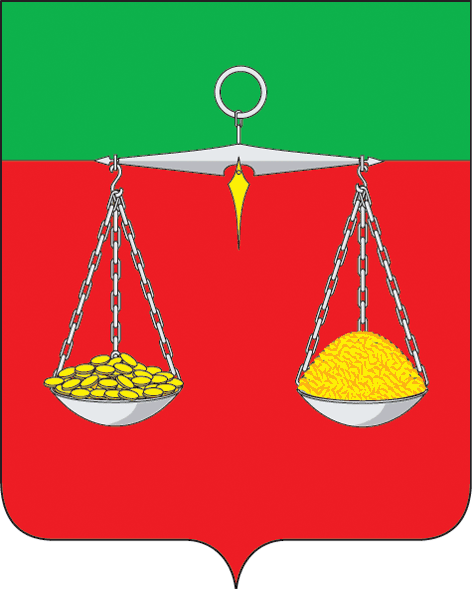 ТАТАРСТАН РЕСПУБЛИКАСЫТЕЛӘЧЕ  МУНИЦИПАЛЬРАЙОНЫ ОЛЫ МИШӘ АВЫЛ БАШКАРМА КОМИТЕТЫ  ҖИТӘКЧЕСЕПарк  ур., 3 нче йорт, Олы  Мишә авылы,422088                       тел.:  (84360) 55-1-45,E-mail: Bms.Tul@tatar.ru ОКПО 94318205  ОГРН 1061675010980  ИНН/КПП 1619004468/161901001ОКПО 94318205  ОГРН 1061675010980  ИНН/КПП 1619004468/161901001ОКПО 94318205  ОГРН 1061675010980  ИНН/КПП 1619004468/161901001О Реестре улиц муниципального образования 
«Большемешское сельское поселение» Тюлячинского муниципального района Республики Татарстан       В соответствии с Федеральным законом от 06.10.2003 № 131-ФЗ «Об общих принципах организации местного самоуправления в Российской Федерации», постановлением Правительства РФ от 19.11.2014 года №1221 «Об утверждении Правил присвоения, изменения и аннулирования адресов», Федеральным законом от 28.12.2013 №443-ФЗ «О федеральной информационной адресной системе и о внесении изменений в Федеральный закон «Об общих принципах организации местного самоуправления в Российской Федерации», Уставом муниципального образования «Большемешское сельское поселение» Тюлячинского муниципального района Республики Татарстан,  ПОСТАНОВЛЯЮ:1. Утвердить Реестр улиц муниципального образования «Большемешское сельское поселение» Тюлячинского муниципального района Республики Татарстан согласно приложению.2. Обнародовать настоящее постановление на информационных стендах Большемешского сельского поселения Тюлячинского муниципального района Республики Татарстан и разместить на официальном сайте Тюлячинского муниципального района в информационно-телекоммуникационной сети Интернет по веб-адресу: http//tulachi.tatarstan.ru.3. Контроль за исполнением настоящего постановления оставляю за собой.Руководитель                                                                                Г.А.МаннаповПриложение к постановлению Исполнительного комитетаБольшемешского сельского поселенияТюлячинского муниципального районаРеспублики Татарстанот 14.12.2015 № 9Рееструлиц муниципального образования «Большемешское сельское поселение» Тюлячинского муниципального района Республики ТатарстанО Реестре улиц муниципального образования 
«Большемешское сельское поселение» Тюлячинского муниципального района Республики Татарстан       В соответствии с Федеральным законом от 06.10.2003 № 131-ФЗ «Об общих принципах организации местного самоуправления в Российской Федерации», постановлением Правительства РФ от 19.11.2014 года №1221 «Об утверждении Правил присвоения, изменения и аннулирования адресов», Федеральным законом от 28.12.2013 №443-ФЗ «О федеральной информационной адресной системе и о внесении изменений в Федеральный закон «Об общих принципах организации местного самоуправления в Российской Федерации», Уставом муниципального образования «Большемешское сельское поселение» Тюлячинского муниципального района Республики Татарстан,  ПОСТАНОВЛЯЮ:1. Утвердить Реестр улиц муниципального образования «Большемешское сельское поселение» Тюлячинского муниципального района Республики Татарстан согласно приложению.2. Обнародовать настоящее постановление на информационных стендах Большемешского сельского поселения Тюлячинского муниципального района Республики Татарстан и разместить на официальном сайте Тюлячинского муниципального района в информационно-телекоммуникационной сети Интернет по веб-адресу: http//tulachi.tatarstan.ru.3. Контроль за исполнением настоящего постановления оставляю за собой.Руководитель                                                                                Г.А.МаннаповПриложение к постановлению Исполнительного комитетаБольшемешского сельского поселенияТюлячинского муниципального районаРеспублики Татарстанот 14.12.2015 № 9Рееструлиц муниципального образования «Большемешское сельское поселение» Тюлячинского муниципального района Республики ТатарстанО Реестре улиц муниципального образования 
«Большемешское сельское поселение» Тюлячинского муниципального района Республики Татарстан       В соответствии с Федеральным законом от 06.10.2003 № 131-ФЗ «Об общих принципах организации местного самоуправления в Российской Федерации», постановлением Правительства РФ от 19.11.2014 года №1221 «Об утверждении Правил присвоения, изменения и аннулирования адресов», Федеральным законом от 28.12.2013 №443-ФЗ «О федеральной информационной адресной системе и о внесении изменений в Федеральный закон «Об общих принципах организации местного самоуправления в Российской Федерации», Уставом муниципального образования «Большемешское сельское поселение» Тюлячинского муниципального района Республики Татарстан,  ПОСТАНОВЛЯЮ:1. Утвердить Реестр улиц муниципального образования «Большемешское сельское поселение» Тюлячинского муниципального района Республики Татарстан согласно приложению.2. Обнародовать настоящее постановление на информационных стендах Большемешского сельского поселения Тюлячинского муниципального района Республики Татарстан и разместить на официальном сайте Тюлячинского муниципального района в информационно-телекоммуникационной сети Интернет по веб-адресу: http//tulachi.tatarstan.ru.3. Контроль за исполнением настоящего постановления оставляю за собой.Руководитель                                                                                Г.А.МаннаповПриложение к постановлению Исполнительного комитетаБольшемешского сельского поселенияТюлячинского муниципального районаРеспублики Татарстанот 14.12.2015 № 9Рееструлиц муниципального образования «Большемешское сельское поселение» Тюлячинского муниципального района Республики Татарстан                                                         БОЕРЫК                  «____»_____________ .